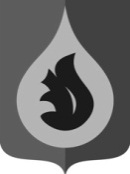 АДМИНИСТРАЦИЯГОРОДСКОго ПОСЕЛЕНИя федоровскийСУРГУТСКОГО РАЙОНАХАНТЫ-МАНСИЙСКОГО АВТОНОМНОГО ОКРУГА - ЮГРЫР А С П О Р Я Ж Е Н И Е«12» мая 2020 года                                                                                                  №102-рпгт. ФедоровскийО внесении изменений в распоряжение администрации городского поселения Федоровский от 25.03.2020 №51-р «Об итогах социально-экономического развития городского поселения Федоровский за 2019 год»В связи с предоставлением информации Управления Федеральной службы государственной статистики по Тюменской области, Ханты-Мансийскому автономному округу-Югре и Ямало-Ненецкому автономному округу о численности населения по состоянию на 01 января 2019 года:1. Внести в распоряжение администрации городского поселения Федоровский от 25.03.2020 № 51-р «Об итогах социально-экономического развития городского поселения Федоровский за 2019 год» (далее – «Распоряжение») следующие изменения: приложение к Распоряжению изложить в новой редакции, согласно приложению к настоящему распоряжению.2. Настоящее распоряжение вступает в силу с даты подписания и распространяет своё действие на правоотношения, возникшие с 01 января 2020 года.3. Управлению по организации деятельности органов местного самоуправления и социальному развитию администрации городского поселения Федоровский (Сафронова М.А.) разместить настоящее распоряжение на официальном сайте органов местного самоуправления городского поселения Федоровский.Глава городского поселенияФедоровский                                                                                                 Н.У. РудышинПриложение к распоряжениюадминистрации городского поселения Федоровскийот 12.05.2020 №102-рИТОГИсоциально-экономического развития городского поселения Федоровский за 2019 годПояснительная записка к итогам социально-экономического развития городского поселения Федоровский за 2019 год Городское поселение Федоровский – второй по величине населенный пункт Сургутского района. Образован поселок 19 ноября 1984 года решением № 363 исполнительного комитета Тюменского областного Совета народных депутатов. Своим рождением поселок обязан уникальному месторождению нефти и газа, открытому в 1971 году и названному в честь главного геофизика Сургутскойнефтеразведочной экспедиции, лауреата Государственной премии, одного из первооткрывателей Федоровского нефтяного месторождения - Виктора Петровича Федорова.Городское поселение Федоровский расположено в  от города Сургута в северо-западной части Сургутской низменности на слиянии рек Моховой и Меудекъяун. Сегодня поселок один из ведущих промышленных и культурных центров Сургутского района. В границах поселения расположены административные здания градообразующих предприятий нефтегазодобывающие управления «Комсомольскнефть» и «Федоровскнефть» ОАО «Сургутнефтегаз», которые составляют основу экономического развития городского поселения, благодаря чему Федоровский имеет высокий налоговый потенциал. Современный поселок обладает развитой социальной инфраструктурой. На территории городского поселения Федоровский работают: библиотека, культурно-досуговый центр с комфортабельным залом на 380 мест, спортивный комплекс, 3 дошкольных образовательных учреждения и 3 общеобразовательные школы. Действуют несколько национальных обществ. Открыт православный храм Святого Великомученика Феодора Стратилата и воскресная школа. Мусульмане имеют возможность посетить действующую мечеть.Охрану общественного порядка обеспечивает отделение полиции №4 ОМВД России по Сургутскому району ХМАО-Югры (дислокация в г.п. Федоровский), пожарную безопасность - БУ Ханты-Мансийского автономного округа – Югра по Сургутскому району «Центроспас – Югория». Жизнь поселения освещается телевизионной компанией «Сибирь», газетой «Федоровская ярмарка плюс».25 июня 2008 года Геральдическим советом при Президенте Российской Федерации зарегистрированы официальные символы городского поселения Федоровский: герб и флаг. Геральдическое описание ГЕРБА городского поселения Федоровский гласит: в рассеченном зеленом и лазоревом (синем, голубом) поле золотая (желтая) капля, обремененная черной сидящей белкой».1. Демографическая ситуацияЧисленность постоянного населения в городском поселении Федоровский составила на начало 2019 года – 23 091 человек, на конец 2019 года – 23342 человек, по сравнению с 2018 годом увеличилась на 251 человек.Среднегодовая численность постоянного населения в 2019 году составляет 23217 человека, что на 80 человека меньше чем в 2018 году.Первым фактором, влияющим на демографическую ситуацию является естественный прирост. В 2019 году число родившихся составило 310 младенцев, что сопоставимо с показателями рождаемости 2018 и 2017 годов-зарегистрировано соответственно 311 и 304 ребенка. Коэффициент рождаемости на одну тысячу жителей составил 13,35%, этот же показатель был в 2018 году.Показатель смертности в поселении в 2019 году составил 47 человек, что на 7,1% больше уровня 2018 года и составил 2,02 % на одну тысячу жителей.Средний возраст по смертности у мужчин составляет 56 лет, у женщин 64 года. Вторым фактором демографического развития является миграционное движение населения. Миграционная ситуация в поселении отмечается неустойчивостью процессов передвижения населения, что обусловлено специфическими условиями, характерными для северных территорий. Тенденция миграционной динамики населения характеризуется изменением результатов по сравнению с аналогичным периодом прошлого года. Количество прибывших граждан увеличилось на 0,4% и составило 1 277 человек, число выбывших уменьшилось на 24,2 % и составило 1275 человек. Всего в миграционный оборот вовлечено 2552 человек или 12,8 % от общей численности населения. В 2019 году количество снятых с регистрационного учета уменьшилось на 2 человек количества, приехавших на постоянное местожительство.Администрацией городского поселения Федоровский исполняется государственное полномочие по регистрации актов гражданского состояния в соответствии с пунктом 6 статьи 3 Закона Ханты-Мансийского автономного округа-Югры от 30.09.2008 № 91-оз «О наделении органов местного самоуправления муниципальных образований Ханты-Мансийского автономного округа-Югры отдельными государственными полномочиями в сфере государственной регистрации актов гражданского состояния».2. Производство агропромышленной продукции сельхозпредприятиями и крестьянскими (фермерскими) хозяйствамиПроизводство сельскохозяйственной продукции на территории городского поселения Федоровский осуществляют крестьянско-фермерские хозяйства: КФХ «Подворье» и КФХ «Росток». Основное направление их деятельности: животноводство, связанное с разведением крупного и мелкого рогатого скота, свиней, птицы. Основной задачей развития сельского хозяйства является обеспечение населения продукцией сельского хозяйства, производимой на территории поселения. В 2019 году реализовано продукции сельского хозяйства на сумму 18697 тыс. рублей, что на 240 тыс. руб. больше чем в 2018 году. Тенденция развития и укрепления фермерских хозяйств сохраняется. Фермеры стараются уйти от сырьевой направленности и выпускать продукцию в переработанном виде, увеличивая выпуск колбас, пельменей, вареников, копченостей, деликатесов.Фермерское хозяйство КФХ «Подворье» активно принимает участие в разных семинарах, выставках, ярмарках, проводимых на территориях Ханты-Мансийского автономного округа-Югры и за его пределами. Продукция КФХ «Подворье» высококачественная и давно зарекомендовала себя за пределами Сургутского района.3. Развитие малого и среднего бизнесаМалый и средний бизнес относится к числу важнейших направлений экономического развития, который вносит значительный вклад в решение проблем занятости населения и насыщения потребительского рынка разнообразными товарами и услугами и обеспечивает поступление налогов в бюджеты бюджетной системы Российской Федерации. В 2019 году на территории городского поселения Федоровский зарегистрировано 380 субъектов малого и среднего предпринимательства, из них индивидуальных предпринимателей – 308. Предприятиям малого и среднего бизнеса обеспечивается доступ для обеспечения муниципальных нужд.Стабильному росту производства малого и среднего бизнеса способствуют объекты инфраструктуры для развития и укрепления деятельности, среди них Сургутская торгово-промышленная палата, Сургутский филиал ООО «Окружной Бизнес-Инкубатор», Сургутский филиал «Югорская лизинговая компания», Сургутский филиал окружного фонда поддержки предпринимательства.Субъектам малого и среднего предпринимательства и гражданам городского поселения Федоровский, планирующим начать свое дело, в рамках поддержки малого и среднего бизнеса предлагается помощь в составлении бизнес-планов для новых и развивающихся предприятий, организуются круглые столы для предприятий и предпринимателей с кредитными учреждениями. Оказывается, постоянная консультационная, организационная и информационная поддержка.Городское поселение Федоровский является участником муниципальной программой «Создание условий для экономического развития Сургутского района» подпрограммы «Поддержка малого и среднего предпринимательства». Предприниматели городского поселения Федоровский пользуются различными видами финансовой поддержки, предоставляемых в рамках муниципальной программы Сургутского района. Поддержка была оказана в виде возмещения затрат и грантов 15 предпринимателям на общую сумму 2 млн. 983 тыс. 684 рублей и в форме дополнительного образования -12 человек.    Ежегодно проводятся семинары, круглые столы для предпринимателей:- по вопросам, применения нормативных правовых актов, регулирующих деятельность субъектов малого и среднего предпринимательства; - по наличию инструментов финансовой поддержки субъектов малого и среднего предпринимательства в Сургутском районе; предоставлению информации об организациях, оказывающих широкий спектр услуг (консультационные, финансово-кредитные, образовательные, юридические, аудиторские и другие).Фондом поддержки предпринимательства Югры субъектам малого и среднего предпринимательства, а также лицам, желающим открыть свой бизнес в городском поселении Федоровский была оказана образовательная поддержка.4. Потребительский рынокСтратегия развития потребительского рынка на территории поселения направлена на развитие различных типов предприятий, удовлетворяющих потребности жителей поселения с различными доходами, расширение услуг, предоставляемых населению и повышение качества оказываемых услуг.В 2019 году на территории городского поселения Федоровский осуществляли свою деятельность 201 объект малого и среднего бизнеса, что на 9,24 % больше чем в 2018 году.В структуре оборота малых предприятий важное место занимает оптовая и розничная торговля, что обусловлено относительно быстрой окупаемостью вложенного капитала по сравнению с другими видами экономической деятельности.В 2019 году предприятия торговли составили 43% от общего количества объектов малого и среднего бизнеса, объекты бытового обслуживания – 27%, предприятия общественного питания – 10%, прочие объекты потребительского рынка – 9%, прочие объекты малого и среднего бизнеса – 12%.К прочим объектам малого и среднего бизнеса относятся предприятия, осуществляющие такие виды деятельности как:- агропромышленный комплекс-8%;- услуги телевидения-8%;- печатные услуги (газета)-4%;- копи-центр-4%;- охрана предприятий и учреждений-4%;- дачные общества-4%; - агентства недвижимости-8%- автошколы-8%;- услуги гостиниц-4%;- услуги продаж авиа, ж/д билетов-4%;- услуги гаражных кооперативов-12%;- услуги по прокату-8%;- услуги банов-12%;- курсы по изучению иностранных языков-12%.В 2019 году оборот розничной торговли составил 2 750,60 млн. рублей, что в сопоставимых ценах составляет 5,10 % к уровню 2018 года.В 2019 году на территории городского поселения Федоровский функционировало 85 предприятий розничной торговли общей торговой площадью 16089,90 м2, в том числе 4 торговых центра, 39 магазинов, 33 павильона и 9 киосков. В целях реализации Указа Президента Российской Федерации от 06.08.2014 № 560 «О применении отдельных специальных экономических мер в целях обеспечения безопасности Российской Федерации», постановления Правительства Российской Федерации от 07.08.2014 № 778 «О мерах по реализации Указа Президента Российской Федерации от 06.08.2014 № 560 «О применении отдельных специальных экономических мер в целях обеспечения безопасности Российской Федерации» и распоряжения Губернатора ХМАО-Югры от 29.08.2014 № 476-р «О комплексе мер по обеспечению сбалансированности товарных рынков в Ханты-Мансийском автономном округе – Югре», а также в целях своевременного выявления и предотвращения необоснованного повышения цен на социально значимые продовольственные товары на территории городского поселения Федоровский администрацией городского поселения Федоровский совместно с администрацией Сургутского района осуществляется ежедневный мониторинг цен на фиксированный набор товаров по муниципальному образованию с пояснениями причин выявленного роста цен.Поставка товаров в предприятия розничной торговли осуществляется из Екатеринбурга, Тюмени, Челябинска, Омска, Кургана, Нижневартовска, Сургута и других городов.Популярностью у жителей поселения пользуются кафе, где предлагаются не только вкусные и качественные блюда, но и оказываются услуги по проведению торжественных мероприятий с музыкальным сопровождением.В 2019 году оборот общественного питания составил 253,60 млн. рублей, или 5,10% к уровню 2018 года. Общее количество предприятий общественного питания с учетом школьных столовых составило 19 единиц на 1314 посадочных мест. На территории городского поселения Федоровский действует 3 хлебопекарни мощностью 2,07 и 0,064 тонн хлеба и хлебобулочных изделий в сутки. Ассортимент производимых хлебобулочных изделий расширяется.Развивается рынок услуг: предоставляются кредиты на покупку мебели и сложнобытовой техники, производится доставка крупногабаритных товаров на дом, ремонт часов, обуви, сложнобытовой техники, оказываются фотоуслуги.Бытовое обслуживание населения городского поселения Федоровский представлено 55 предприятиями различных форм собственности. Основными направлениями в сфере бытового обслуживания населения является предоставление парикмахерских услуг – 30,90% от общего количества объектов бытового обслуживания, ремонт и пошив швейных, меховых и кожаных изделий, головных уборов и изделий текстильной галантереи-20%. Предприятия бытового обслуживания населения, стремятся улучшить уровень обслуживания, расширить спектр оказываемых услуг, улучшая качество обслуживания, повышая квалификацию и профессиональный уровень обслуживающего персонала.В 2019 году объем платных услуг составил 782,40 млн. рублей (4,70% к уровню 2018 года).Основную долю в объеме платных услуг занимают услуги «обязательного» характера:- жилищно-коммунальные услуги 58,90%;- услуги связи 12,20%;- бытовые услуги 13%;- образовательные услуги 13%;- медицинские услуги 1,20%;- почтовые услуги 0,30%;- услуги культуры и спорта 1,30%;- прочие 0,20%.Услуги учреждений социальной сферы продолжают свое развитие, несмотря на то, что их доля в объеме платных услуг невелика. Ежегодное увеличение денежных доходов населения способствует росту услуг такого характера.5. Труд и занятостьВажнейшим показателем развития поселения, в частности занятости населения является баланс трудовых ресурсов, который характеризует наличие на территории поселения трудовых ресурсов и их занятость. Занятость – одна из важнейших социально-экономических проблем рыночной экономики. Уровень занятости населения характеризует равновесие экономической системы и обеспечивает экономическую и социальную стабильность общества.Численность занятых в экономике в 2019 году по сравнению с 2018 годом увеличилась на 0,40% и составила 13440 человек. Основная численность занятых в экономике трудится на крупных и средних предприятиях различных форм собственности. Численность занятых в сфере образования составляет 384 педагога, в сфере культуры и спорта численность работающих 60 человек, в сфере здравоохранения 404 человек.Проблема рынка труда – это профессионально-квалификационный дисбаланс спроса и предложения рабочей силы, в том числе несоответствие профессионально-квалификационной структуры безработных граждан имеющимся вакансиям. Можно выделить три наиболее уязвимых по отношению к занятости группы населения: молодежь, женщины, инвалиды. По-прежнему численность безработных женщин значительно выше численности безработных мужчин, большинство безработных женщин воспитывают несовершеннолетних детей. Из официально зарегистрированных безработных, женщины составляют 17 человека или 63 % к общему числу безработных, зарегистрированных в органах государственной службы занятости. В 2019 году количество безработной молодежи в возрасте от 16 до 29 лет увеличилось в 3 раза и составила 29,60 %, от общей численности официально зарегистрированных безработных.Всего за 2019 год заявленная в центр занятости организациями поселения потребность составила 41 человек. Численность граждан, обратившихся за содействием в поиске подходящей работы за 2019 год, составила 453 человека. Количество официально зарегистрированных безработных по городскому поселению Федоровский на конец 2019 года составило 27 человек.Структура зарегистрированных безработных по уровню образования на 31.12.2019 в процентном отношении к общей численности безработных:- количество безработных, имеющих высшее и среднее (в т.ч. начальное) профессиональное образование – 51,80% (14 человек);- количество безработных, имеющих начальное профессиональное, среднее и неполное среднее образование – 48,10% (13 человек).В настоящее время вопросы занятости и трудоустройства молодежи приобретают особую актуальность в связи с повышением требований к квалификации кадров на рынке труда. Проблема трудоустройства выпускников учебных заведений выходит на первый план в сфере государственной молодежной политики.С целью сокращения безработных, инспекторами Сургутского центра занятости проводится следующая работа:  1) организация ярмарок вакансий и учебных мест;2) информирование населения о положении на рынке труда (разрабатываются и распространяются среди работодателей и граждан, обратившихся в центр занятости буклеты, размещается информация в средствах массовой информации, а именно публикуются объявления, статьи, размещается информация на Интернет-ресурсах);3) оказывается содействие для самозанятости населения, для открытия собственного дела;4) организация профессиональной подготовки, переподготовки, повышения квалификации;5) организация психологической поддержки безработным гражданам:- находящимся в трудных жизненных условиях;- испытывающим трудности в поиске работы;6) оказывается социальная поддержка безработных граждан (пособие по безработице, материальная помощь);7) для реализации программ временного трудоустройства населения проводятся следующие мероприятия:- организация общественных оплачиваемых работ;- организация временного трудоустройства граждан, особо нуждающихся в социальной защите;- организация временного трудоустройства несовершеннолетних граждан в возрасте от 14 до 18 лет в свободное от учебы время;- организация временного трудоустройства граждан из числа выпускников начального и среднего профессионального образования в возрасте до 20 лет.В дальнейшем будет продолжена работа по улучшению ситуации на рынке труда, способствующая максимальному обеспечению занятости населения городского поселения Федоровский.6. Денежные доходы и расходы населенияВажнейшим показателем уровня жизни населения являются денежные доходы. Уровень благосостояния в основном зависит от уровня заработной платы и размера пенсии - основных видов денежных доходов населения.В 2019 году денежные доходы населения составили 10 319,26 млн. рублей, что выше уровня 2018 года на 1,10%.Состав денежных доходов населения за 2019 год по сравнению с 2018 годом оценивается следующим образом:- оплата труда – 9589,13 млн. рублей или 92,92% от общего объема доходов, при этом рост составил 1,14%;- социальные трансферты (пенсии, государственные социальные пособия, ежемесячные детские пособия, субсидии на оплату ЖКУ, другие выплаты социального характера) – 560,14 млн. рублей или 5,43% от общего объема доходов, повышение составило 1,90%. - другие доходы (доходы от долевого участия в деятельности организаций, доходы, полученные в виде выигрышей и призов, процентные доходы по вкладам в банках) – 170,00 млн. рублей или 1,60% от общего объема доходов. Главная составляющая в структуре доходов населения – оплата труда.В 2019 году среднемесячная заработная плата на одного работающего составила 59,46 тыс. руб. или 0,60% по отношению к уровню 2018 года.Денежные расходы населения в 2019 году составили 8 781,35 млн. рублей, что на 4,20% больше чем в 2018 году. В общем объеме расходов удельный вес расходов на покупку товаров и оплату услуг составляет 84%, которые в денежном выражении составляют 7364,75 млн. рублей. В 2019 году объем расходов на обязательные платежи, и разнообразные взносы составил 548,41 млн. рублей. Прочие расходы населения в 2019 году составили 868,19 млн. рублей. Превышение доходов над расходами составило 1537,91 млн. рублей, что на 3,90% меньше чем в 2018 году.Среднемесячный доход населения в городском поселении Федоровский в 2019 году составил 36,84 тыс. рублей.7. Баланс финансовых ресурсовДоходы бюджета городского поселения Федоровский формируются за счет средств налоговых и неналоговых доходов, безвозмездных поступлений.Общий объем доходов бюджета городского поселения Федоровский в 2019 году, включающий в себя налоговые, неналоговые доходы и безвозмездные поступления составил 258397,30 тыс. рублей, что увеличились на 7,20% к уровню 2018 года.В доходной части бюджета городского поселения в 2019 году значительным остается размер налоговых поступлений 113799,40 тыс. рублей, что составляет 44% от общей суммы доходов. Наблюдается увеличение налоговых поступлений на 2,14% по отношению к уровню 2018 года.Доля неналоговых поступлений составляет 7,40% от общей суммы доходов, что составляет 21719,20 тыс. рублей. Наблюдается уменьшение неналоговых поступлений на 3,50% по отношению к уровню 2018 года. Сумма безвозмездных поступлений в 2019 году составила 122878,70 тыс. рублей или 114,68% по отношению к уровню 2018 года. Доля безвозмездных поступлений в общем объеме бюджета поселения составила 47,50%.Расходы бюджета городского поселения Федоровский в 2019 году сложились в объеме 257425,50 тыс. рублей, что на 8,53% больше чем в 2018 года.8. Социальная политика8.1. Образование.В 2019 году деятельность системы образования была направлена на реализацию государственной и региональной политики в сфере образования, на создание комплекса условий, обеспечивающих государственные гарантии граждан на доступность качественного образования с учетом образовательных потребностей жителей поселения и факторов его социально-экономического развития.Система образования городского поселения Федоровский в целом характеризуется стабильностью и устойчивостью, разнообразием образовательных учреждений, наличием нормативной правовой базы. Система образования представляет собой разнообразную, многофункциональную сеть учреждений образования, регулирующих образовательные программы, позволяющие удовлетворять запросы населения в соответствии с интересами и склонностями детей.В настоящее время в поселении функционируют 8 муниципальных образовательных учреждений, где обучается и воспитывается 5018 человека. Осуществляют образовательный процесс 384 педагога.8.1.1. Дошкольное образование.Одним из приоритетных направлений деятельности дошкольных образовательных учреждений являются:- организация предоставления и обеспечения общедоступного бесплатного дошкольного образования на территории поселения;- повышение качества дошкольного образования;- сохранение и укрепление здоровья детей дошкольного возраста.В дошкольных образовательных учреждениях городского поселения Федоровский в отчетном периоде воспитывались 1737 детей, и работало 150 воспитателей.С целью обеспечения доступности дошкольного образования различным слоям населения в детских садах поселения проводится определенная работа, реализуются различные по направлениям развивающие программы: так например в МБДОУ центре развития ребёнка – детский сад «Танюша» - группы сопровождения и коррекции развития детей с ограниченными возможностями здоровья; также осуществляется деятельность по художественно-эстетическому развитию детей - Центр игровой поддержки ребёнка.Сохраняется система государственных гарантий по родительской плате за содержание детей. Родительская плата за содержания ребенка составляет 195 рублей в день. Кроме того, отдельной категории родителей предоставляются льготы по оплате за детский сад.В 2019 году число муниципальных образовательных организаций, реализующих дошкольное обучение граждан составляло 3 единиц. 8.1.2. Среднее общее образование.В систему школьного образования городского поселения Федоровский входят 3 муниципальных образовательных учреждения.В 2019 году в общеобразовательных учреждениях городского поселения Федоровский получали образование 3281 человек, что на 475 человека меньше чем в 2018 году. В школах городского поселения Федоровский работает 208 учителя.Продолжается работа по созданию условий для самоопределения учащихся 9 классов по выбору профиля дальнейшего обучения:- организованы и ведутся элективные курсы по выбору учащихся для выявления интересов, склонностей, способностей и возможностей учащихся;- ведется информационная и профориентационная работа с учащимися девятых классов о потребностях рынка труда, возможностях получения профессионального образования (начального, среднего, высшего), организации профильного обучения в 10-11 профильных классах;- проводятся экскурсии на ярмарки учебных мест и в учреждения профессионального образования.Главными направлениями в деятельности образовательных учреждений являются:- повышение качества образования;- переход всех образовательных учреждений на новую систему оплаты труда, учитывающую результаты деятельности учителя;- формирование и организация работы управляющих советов общеобразовательных учреждений;- внедрение информационных технологий в целях развития учебного процесса и усовершенствования организационно-управленческих технологий;- обеспечение доступности дошкольного образования;- обеспечение преемственности в дошкольном и начальном общем образовании;- оптимизация сети образовательных учреждений.Во всех школах городского поселения Федоровский реализуются программы дополнительного образования детей.8.1.3. Дополнительное образование.В городском поселении Федоровский активно работает Центр дополнительного образования.В учреждении создана материально - техническая база, которая обеспечивает организацию образовательного процесса по реализации программ профессиональной подготовки по 9 специальностям, а также программ научно-технического, социально-педагогического, художественно-эстетического направлений. В центре дополнительного образования обучалось 2788 человек, что на 138 человек меньше, чем в 2018году.  Ежегодно более 100 учащихся получают квалификационные свидетельства.В учреждении созданы необходимые условия для организации учебно-воспитательного процесса. Образовательный процесс обеспечен реализацией общеобразовательных программ по 5 направлениям: художественно-эстетическое, эколого-биологическое, социально-педагогическое, спортивное, техническое.Имеется пять функционально-пригодных кабинетов для учебной работы: «Игротека», «Творческая мастерская», «Живой уголок», «ИЗО - студия», «Кабинет творческого развития». В учреждении есть доступ в Интернет.Приоритетные идеи дополнительного образования:- свободный выбор ребенком видов и сфер деятельности;- ориентация на личностные интересы, потребности, способности ребенка;- возможность свободного самоопределения и самореализации ребенка;- единство обучения, воспитания, развития;- практико-деятельностная основа образовательного процесса.8.2. Здравоохранение.На сегодняшний день система здравоохранения городского поселения Федоровский представлена бюджетным учреждением Ханты-Мансийского автономного округа-Югры «Федоровская городская больница», которое является одним из крупных лечебных учреждений Сургутского района. Коечный фонд стационара, в состав которого входит отделение оказания экстренной помощи с приемным покоем в 2019 году составил 82 койки, в том числе 58 коек круглосуточного стационара, 26 коек дневного стационара. Мощность амбулаторно-поликлинического учреждения составляет 301 посещение в смену.Численность работающих в БУ «Федоровская городская больница» в 2019 году составила 404 человек, из них 59 врачей, 213 человека среднего медицинского персонала.БУ «Федоровская городская больница» участвует в реализации приоритетного национального проекта «Здравоохранение».В рамках реализации приоритетного национального проекта дополнительные выплаты получают участковые терапевты и педиатры, медсестры и работники скорой помощи. С учетом дополнительных выплат средняя заработная плата врача в 2019 году составила 116 113 рублей, среднего медперсонала 58 507 рубль. В БУ «Федоровская городская больница» для лечения больных функционируют:1) Отделение скорой медицинской помощи. В 2019 году отделение обслужило 6327 человека, что по отношению к уровню 2018 уменьшилось на 7,28%, количество вызовов на одного жителя по сравнению с 2018 годом уменьшилось на 6,89 % и составило 0,27 вызовов.2) Взрослая и детская поликлиника, женская консультация, стоматологическое и лечебно-диагностическое отделение - с плановой мощностью 301 посещение в смену. Нормативное количество посещений в год при шестидневной рабочей неделе составляет 74 949 посещений. Фактическое количество посещений в 2019 году составило 198100 посещений, что на 1137 посещений больше чем в 2018 году.Фактические посещения превышает нормативное количество в 2,60 раз, что говорит о недостаточной обеспеченности площадями учреждения здравоохранения.Первоочередными задачами на ближайшие годы в сфере здравоохранения являются:- введение дополнительных штатных единиц узких специалистов для проведения дополнительной диспансеризации;- увеличение объема оказания медицинских услуг на до госпитальном этапе, развитие профилактической направленности, первичной медицинской помощи.8.3. Культура.На территории городского поселения сеть учреждений культуры представляет собой комплекс, ориентированный на удовлетворение культурных и духовных потребностей жителей поселения.На сегодняшний день сеть учреждений культуры состоит из двух учреждений: - Муниципальное автономное учреждение культуры «Культурно-досуговый центр «Премьер» с концертным залом на 380 мест, краеведческим музеем и библиотекой с книжным фондом 30,64 тыс. экземпляров. - Муниципальное бюджетное образовательное учреждение дополнительного образования детей «Федоровская детская школа искусств» на 275 мест.8.3.1. Муниципальное автономное учреждение культуры «Культурно-досуговый центр «Премьер».Приоритетным направлением деятельности МАУК «КДЦ «Премьер» является:- развитие творческих коллективов учреждения (поддержка и пропаганда народного искусства в жанре хореографии, вокала, прикладного творчества и др.);- создание любительских объединений художников, мастеров декоративного и народно - прикладного творчества;- пропаганда молодежных музыкальных и хореографических направлений (рок - групп, вокальных коллективов, авторского творчества, групп брейк-данс, хип-хоп, тин-тоник и др.);- реализация молодежных проектов;- реализация социальной политики в отношении граждан пожилого возраста;- развитие платных услуг.В 2019 году было проведено 262 мероприятий, которыми охвачено 66631 человек. В учреждении функционируют коллективы и клубные формирования в количестве 29 единиц, в которых принимают участие 720 человек.Наиболее яркими событиями стали: -Празднование 10-летия театральной студии «Маска». Студия радует жителей своими яркими премьерами и увлекательными спектаклями. В свое 10-летие «маска» так же приготовила для жителей замечательный подарок –юбилейный бенефис. -12 июня 2019года в рамках празднования Дня России на площади КДЦ «Премьер» состоялся массовый праздник, объединивший в себя несколько творческих интерактивных зон: хоровод дружбы, этновыставка «Под крышей дома одного», впервые в Федоровском прошел фестиваль национальных костюмов, спортивные мероприятия и национальные игры. Порадовали жителей своими талантами ВИА «Live» г. Сургут и группа «Олимпиус Инферно» г.п. Федоровский.Впервые в поселении прошло празднование Дня молодежи. Самое яркое событие этого дня-это Фестиваль красок-холи, популярный во всем мире!В течение 2019 года осуществлялось комплектование библиотеки документами и базами данных, в отчетном году фонд пополнился на 890 экземпляров. В настоящее время в библиотеке книжный фонд составляет 30642 экземпляра.В 2019 году зарегистрированы 3982 читателей, что на 216 человека больше чем в 2018 году. Книговыдача составила 66729 экземпляров. В отделе комплектования создана база запросов читателей и по возможности просьбы читателей стараются удовлетворить. Так же увеличилась выдача электронных документов. Дети и молодёжь предпочитают получать информацию на более привычных и удобных для них информационных носителях (различные диски с играми, аудио и видео книги и т. д.)Библиотека переводит свой печатный фонд в электронный вид, что позволяет не только сохранить печатные издания, но и обеспечить доступность фонда для населения по средствам сети Интернет.Продвижение отдела библиотечного обслуживания в социальных сетях, современные подходы к раскрытию книжного фонда (создание и размещение бук трейлеров, видео-обзоры выставок), способствовали увеличению количества зарегистрированных пользователей в категории «молодёжь 15-30 лет) на 287 человек, всего зарегистрированных пользователей составило 3982 человек. А количество выданных документов увеличилось на 4834 экземпляров, всего 66729 экз. Количество посещений составило 21200 человек.В начале 2019 года начали работать 2 клубных формирования: клуб семейного чтения «Семьей возродиться Россия» (организация совместного досуга через совместное чтение) и «Моё Отечество» (правовое просвещение и гражданско-патриотическое воспитание молодёжи) –общее количество участников 78 человек.На базе библиотеки функционирует ТОД (точка общественного доступа), в 2019году    материально-техническая база отдела пополнилась оборудованием для ТОД в количестве 3-х автоматизированных рабочих мест.В читальном зале имеется автоматизированное рабочее место для пользователей с выходом в Интернет, на АРМ установлены правовые системы «Консультант Плюс», «Гарант», а также полнотекстовая электронная версия российских энциклопедий и словарей «Рубрикон» и программой «Информационная правовая поддержка» (видеосвязи с Нотариальной палатой ХМАО-Югры и с ИФНС Сургутского района ХМАО-Югры). В отчетном году материально-техническая база отдела пополнилась оборудованием для ТОД в количестве 3-х автоматизированных рабочих мест.8.3.2. Муниципальное бюджетное образовательное учреждение дополнительного образования детей «Федоровская детская школа искусств».Основным направлением деятельности детской школы искусств являются:- эстрадное отделение;- фортепиано;- народные инструменты (баян, аккордеон, балалайка, домбра, гитара);- духовое отделение (труба, тромбон, флейта, саксофон);- художественное отделение;- хореографическое отделение;- хоровое пение;- подготовительное отделение (общее эстетическое образование, хореографическое искусство). В последние годы растет спрос на отделения с групповыми занятиями: художественное, эстетическое, хоровое, что способствует увеличению охвата учащихся на той же материально-технической базе. В 2019 году в школе обучалось 417 учащихся. В школе работает 39 человек из них 26 преподавателей.Учащиеся Федоровской детской школы искусств участвуют и занимают призовые места в различных международных, окружных и районных выставках, конкурсах и фестивалях. 8.4. Физическая культура и спорт.Спорт в 2019 году был представлен одним учреждением: муниципальным автономным учреждением «Федоровский спортивно-оздоровительный центр» с бассейном и 2-мя спортивными залами. Кроме того, имеются плоскостные спортивные сооружения: 3 футбольных поля, 3 хоккейных корта с обустроенными пунктами проката. Всего на территории городского поселения Федоровский в 2019 году насчитывалось 56 спортивных сооружений, в том числе:- плоскостных сооружений 24 единицы, общей площадью 18,4 тыс. м² (в том числе 3 хоккейных корта площадью 4097 м² и 3 футбольных поля с площадью покрытия 8944 м²);- спортивных залов 27 единицы, общей площадью 5,4 тыс. м²;- плавательных бассейнов – 2 единицы, площадью 132 м² зеркал;- лыжная база – 1, с трассой протяженностью , и с пропускной способностью 14 400 человек в год.В настоящее время количество систематически занимающихся спортом 10032 человека, что составляет 5,10% к уровню 2018 года. Процент занимающихся спортом в общем числе постоянного населения составляет 43,40%.Данные показатели увеличились благодаря улучшению материально-технической базы: в 1 квартале 2019года введен физкультурно-спортивный комплекс «Жемчужина», ледовый корт для массового катания «Метелица».В 2019 году на территории городского поселения Федоровский проведено 100 спортивных мероприятий. Всего в поселковых мероприятиях в 2019 году задействовано 7737 человек, что на 2730 человек больше чем в 2018 году.В 2019 году сборные команды по видам спорта городского поселения Федоровский приняли участие в XXVIII комплексной Спартакиаде городских и сельских поселений Сургутского района - 2 место, в XIX комплексной Спартакиаде среди ветеранов спорта Сургутского района – 2 место, в XV Спартакиаде Сургутского района среди лиц с ограниченными физическими возможностями – 3 место, во II Спартакиаде Сургутского района среди национально-культурных объединений команда «Ногай-эль» – 1 место. В 2019 году стартовал ряд спортивно-массовых мероприятий, посвященных укреплению дружественных отношений среди культурно-национальных объединений – фестивали, спартакиады поселкового и районного значения. 25 августа 2019 г проведен Фестиваль национальных видов спорта и состязаний, который объединил 7 национально-культурных обществ: лезгинское общество, национально-культурный центр «Ногай Эль», «Вишневый сад» украинское общество, «Раздолье» русское общество, «Мари Эл» и т.д. Всего приняло участие 190 человек.Жители поселения в отчетном году принимали участие в Летнем и Зимнем Фестивале ВФСК ГТО в г.п. Федоровский, а также в районном Летнем фестивале ВФСК ГТО, где сборная команда второй год подряд занимает 1 место. Получили золотой знак отличия 2 человека. Всего зарегистрировано жителей поселка на районном сайте Центра тестирования ГТО 3 999 человек. В 2019г выполнили нормы ГТО от I возрастной ступени до XI на золотой знак отличия - 23 человека, на серебряный знак отличия - 68 человек, на бронзовый знак отличия - 24 человека.В 2019 году присвоено звание мастера спорта России – 1 человек (полиатлон). Тренерским составом подготовлено 5 человек кандидатов в мастера спорта (КМС) РФ по полиатлону, тайскому боксу, а также присвоен 1 разряд 8-и спортсменам.Особое внимание уделяется привлечение к занятиям физической культурой и спортом граждан старшего поколения. В городском поселении Федоровский систематически занимающихся физической культурой и спортом граждан старшего поколения - 209 человек (всего проживает – 1070 человек), что составляет 19,50%. Доля граждан старшего поколения, систематически занимающихся физической культурой и спортом от общего числа граждан старшего поколения за 2019 год увеличилась более, чем на 2%.8.5. Молодежная политика.Основными целями реализации молодежной политики на территории поселения являются:- формирование активной гражданской позиции;- создание условий для духовного, физического, творческого развития и самореализации молодежи поселения.Направления реализации молодежной политики определены в соответствии со Стратегией развития молодежной политики в РФ:1. Обеспечение адаптации и конкурентоспособности молодежи в социально-экономической сфере.2. Создание условий для включения молодежи в социально-культурную сферу.3. Создание условий для включения молодежи в общественно-политическую сферу.4. Мероприятия, направленные на профилактику наркомании, алкоголизма, асоциального поведения.В 2019 году проведено 64 мероприятия, в которых приняло участие 10708 человек. Из них 50 мероприятий были проведены в г.п. Федоровский и количество участников составило 9654 человека, 12 районных - 1046 человек и 2 окружных - 8 человек. Молодёжь Федоровского (58 человек) приняли участие в 12 форумных компаниях Российского, межрегионального, регионального и муниципального уровня, самыми яркими из них стали: Молодежный форум «Югра – территория возможностей»;форум молодых семей Сургутского района;образовательный форум «Утро»;Форум специалистов сферы молодёжной политики – 2019;районный образовательный форум «НеФорум»;молодёжный межэтнический форум «Территория Согласия»;слет добровольцев Сургутского района;и «Лига управленцев Югры».Деятельность Совета работающей молодежи открыта и популяризируется среди общественников городского поселения, освещается в районных газетах, в социальной сети «ВКонтакте». Группа «ВКонтакте» создана с целью информирования общественности о событиях, пополняется фотоотчётом и информацией о мероприятиях, за 2019 год размещено более 100 материалов.Приоритетами молодежной политики является трудоустройство подростков и молодежи, организация работы с детьми и молодежью по месту жительства, воспитание гражданственности и патриотизма.9. Жилищно-коммунальный комплексПриоритетным направлением деятельности администрации городского поселения Федоровский является – развитие жилищно-коммунального комплекса по всем направлениям.Жилищно-коммунальный комплекс – это многоотраслевой производственно-технологический комплекс, основными задачами которого является жизнеобеспечение населения, формирование эффективной, конкурентоспособной системы хозяйствования, обеспечивающей качество предоставляемых жилищно-коммунальных услуг.Производственная структура жилищно-коммунального хозяйства обеспечивает виды деятельности по содержанию, капитальному и текущему ремонту жилья, организации тепло-, электро-, водоснабжения и водоотведения населения на территории городского поселения Федоровский.9.1. Жилищный фонд.Жилищный фонд городского поселения Федоровский составляют дома в капитальном и деревянном исполнении.Жилищный фонд городского поселения Федоровский состоит:- ведомственного жилищного фонда (жилищный фонд ОАО «Сургутнефтегаз»);- индивидуальные жилые дома;- многоквартирные жилые дома – МКД;- муниципальный жилищный фонд.По состоянию на 31 декабря 2019 года жилищный фонд городского поселения Федоровский состоит из 278 жилых домов общей площадью 457 тыс. квадратных метров, в том числе в деревянном исполнении общей площадью 145,54 тыс. квадратных метров. Площадь жилых помещений муниципального жилищного фонда составляет 9,50 тыс. квадратных метров или 2,60 % от общей площади жилых помещений.  Уменьшение площади муниципального жилищного фонда произошло в связи с приватизацией муниципального жилищного фонда.Обеспеченность жильем в среднем на одного жителя составляет 19,58 квадратных метра.Жилищный фонд поселения обслуживает ООО «СтройРемСервис», МУП «Федоровское ЖКХ». Жилищный фонд имеет достаточно высокий уровень благоустройства.Основной проблемой остается снос ветхого и фенольного жилья. Доля ветхого и непригодного для проживания жилья на территории поселения составляет 13% (от общей площади жилых помещений). Количество домов, признанных непригодными для проживания и подлежащих сносу по состоянию на 31.12.2019 года составило 57 единиц с общей площадью жилых помещений 46,50 тыс. квадратных метров.В 2019 году на основании постановлений администрации городского поселения Федоровский дома, расположенные по адресам: ул. Строителей д. 4, пер. Тюменский 2, пер. Тюменский д.4, ул. Пионерная 51, были расселены и снесены. 24 дома признаны аварийными и подлежат сносу в порядке графика сноса домов.Учитывая большой износ жилищного фонда, возникает объективная необходимость проведения текущих и капитальных ремонтов жилищного фонда и текущего ремонта ветхого жилья.Для создания условий беспрепятственного доступа маломобильных групп населения к объектам жизнедеятельности и жилищному фонду в 2019 году администрацией городского поселения Федоровский в рамках муниципального контракта, выполнены работы по устройству пандусов по следующим адресам:- жилой дом №7, ул. Ломоносова (2 подъезд);- жилой дом №23, ул. Строителей (2 подъезд);- жилой дом №32, ул. Пионерная (3 подъезд). 9.2. Коммунальный комплекс.Теплоснабжение городского поселения Федоровский осуществляется муниципальной котельной, мощностью 114,44 Гкал/ч. Число центральных тепловых пунктов – 13 единиц, общая протяженность тепловых сетей городского поселения Федоровский в двухтрубном исполнении составляет 45,60 км, в том числе сети горячего водоснабжения Водоснабжение обеспечивается водоочистным сооружением мощностью 16 000м³/сут., протяженность водопроводных сетей – 35,65 км.Водоотведение осуществляется при помощи канализационной насосной станции (в однотрубном исполнении) путем перекачки на канализационно-очистные сооружения мощностью 14 000м³/сут. для очистки и обеззараживания сточных вод. Протяженность сетей составляет 38,89 км.Ежегодно разрабатываются и реализуются мероприятия на выполнение работ по ремонту объектов ЖКХ. Важный вопрос, которому ежегодно уделяется большое внимание, – состояние инженерной инфраструктуры – сетей тепло-водоснабжения. В 2019 году проведены работы по ремонту сетей тепло-, водоснабжения протяженностью 1 110 м.п. в однотрубном исполнении. За счет средств бюджетов округа и городского поселения Федоровский выполнен капитальный ремонт АСУ ТП "АГАВА" водогрейного котла ДЕВ-25-14ГМ рег.№3.В рамках муниципальной программы «Совершенствование жилищно-коммунального хозяйства в Сургутском районе», в 2019 году осуществлялся текущий ремонт непригодного для проживания жилищного фонда, с целью обеспечения безопасных условий проживания граждан, на оставшийся срок эксплуатации. Выполнен текущий ремонт на 7-ми жилых домах общей площадью 6341,60 м2.В 2019 году планировался капитальный ремонт в 17-ти жилых домах на сумму 146 млн. 325 тыс. 902 руб. К сожалению, в связи с тем, что ни одна подрядная организация не вышла для участия в конкурсе на проведение работ, ни одного дома не было отремонтировано.  В 2019 году с июня по август прошел капитальный ремонт магистральных сетей тепловодоснабжения по ул. Пионерная: - от точки врезки ул. Строителей до тепловой камеры №21-1 центрального теплового пункта №2 г.п. Федоровский Сургутский район;- от тепловой камеры №21-1 центрального теплового пункта №2(с вводом в ЦТП №2) г.п. Федоровский Сургутский район.Реализация мероприятий в сфере коммунального комплекса, а также установление регулирующими органами предельных индексов изменения тарифов и установления предельных индексов изменения платы граждан за жилое помещение и коммунальные услуги позволяет сдерживать рост тарифов на жилищно-коммунальные услуги.Ситуация с ростом задолженности населения за жилищно-коммунальные услуги в поселении остается напряженной. На конец 2019 года задолженность населения составила 119,60 млн. руб.МУП «Федоровское ЖКХ» проводит работу по взысканию задолженностей в судебном порядке, выписываются предупреждения, осуществляется взаимодействие с судебными приставами. Руководители организаций и учреждений проводят разъяснительную работу о необходимости своевременной оплаты за жилищно-коммунальные услуги. Наиболее результативные меры дает личное общение с гражданами, имеющими задолженность.9.3. Благоустройство и улично-дорожная сеть.Федоровский с каждым днем хорошеет благодаря труду многих людей. Чистота и уют, новые жилые дома, благоустроенные скверы, хорошие дороги – все это делает Федоровский местом, где хочется жить.Уделяется много внимания работе по благоустройству в городском поселении: при проведении механизированной уборки территорий используются современные машины и механизмы. На территории городского поселения оборудованы 63 площадки для сбора ТКО, имеющие ограждение и бетонное основание, на которых установлено 227 контейнера для сбора твердых коммунальных отходов, также предусмотрены места для сбора крупногабаритных отходов. В 2019 году приобретено 243 пластиковых контейнера для сбора твердых коммунальных отходов (ТКО), которые отвечают всем современным требованиям санитарной безопасности, они оборудованы крышками, педалями для открывания крышек и частично оснащены датчиками заполнения. Управляющая компания обеспечивает своевременную уборку территории домовладений, систематическое наблюдение за их санитарным состоянием, осуществляет обслуживание территории контейнерных площадок. В настоящее время большое внимание уделяется содержанию и ремонту детских площадок и малых архитектурных форм. Данные работы проводятся ежегодно и круглогодично, чем обеспечивают сохранность детских площадок и малых архитектурных форм и обеспечивают их травмобезопасность. В рамках муниципальной программы городского поселения Федоровский «Развитие дорожно-транспортного комплекса в городском поселении Федоровский» выполнен ремонт асфальтобетонного покрытия участка внутриквартального проезда в 5 мкр. (от ул. Ленина до ж/д №7 пер. Парковый) площадью 801,20 м2.Приобретены и установлены 128 дорожных знаков в соответствии с разработанной Комплексной схемой организации дорожного движения, в т.ч. 38 указателей направлений улиц. Приобретены 249 светодиодных светильников которые установлены взамен отработавших свой ресурс светильников.В отчетном году пассажирооборот на общественном транспорте составил: 64 910 тысячи пассажиро-километров, перевезено 12188 человек.С каждым годом улучшается внешний облик Федоровского: возводятся жилые дома, создается необходимая социальная инфраструктура, благоустраиваются дворы и скверы. Неотъемлемыми атрибутами качества жизни в Федоровском являются благоустроенные дворы и уютные парки, скверы, адаптированные к требованиям комфорта всех категорий жителей. Администрация поселения вовлекает граждан, общественные объединения в реализацию проектов формирования комфортной городской среды на всех этапах.  В рамках национального проекта «Жилье и городская среда» приоритетного проекта «Формирование комфортной городской среды» в 2019 году благоустроенны следующие общественные территории:- Аллея «Спортивная» (тротуар по ул. Моховая);- Аллея «Первопроходцев» (тротуар по ул. Строителей), с ремонтом асфальтобетонного покрытия тротуаров (4227,00 м2) и установкой бордюрного камня, с устройством зон отдыха и установкой малых архитектурных форм (урны (12 шт), скамьи (12 шт)). На Аллее «Первопроходцев» выполнены работы:- установка детского игрового комплекса на резиновом основании и малых архитектурных форм (урны (2 шт), скамьи (2 шт)).Также, с целью благоустройства территорий общественного пользования на аллее «Первопроходцев» и аллеи «Спортивная» установлены:- скульптура (барельеф) «Первопроходцы»;- скульптура «Нефтяники»;- скульптура «Бурильщики»; - стилизованная скульптура «Велогонщики»;- стилизованная скульптура «Бег»;- стилизованная скульптура «Лыжники»;- информационные стенды.Кроме того, с целью контроля за порядком и целостностью малых архитектурных форм на аллее «Первопроходцев» установлена камера видеонаблюдения.Администрацией городского поселения Федоровский был приобретен и установлен на стеле при въезде в поселок Арт объект «Я ДОМА».Круглогодично проводились работы по содержанию сетей уличного освещения скверов и тротуаров, протяженностью 23,20 км., мероприятия по уборке мусора и выкашиванию травы на детских площадках, в скверах и зеленых насаждениях, площадь которых составляет 189,10 тыс.м2, обеспечивая безопасность, благоустроенность и уют жителям городского поселения. С мая по сентябрь 2019 года выполнялись работы по озеленению поселения - содержанию живой изгороди, высаженной вдоль проезда к дворовым территориям жилых домов №14, 14А, 16 ул. Ленина, площадью 480 м2 и содержанию кустарников и деревьев высаженных в сквере по ул. Ломоносова на площади 586 м2. Общее количество кустарников 8 275 штук, деревьев – 160 шт. Было приобретено 361,00 кг семян газонных трав и 1260 кустов цветочной рассады. Семена газонных трав высажены в скверах и на газонах, цветочная рассада высажена в районе памятника по ул. Ленина и в сквере им. Муравленко.Население привлекалось к участию в мероприятиях по благоустройству: акциях «Дни древонасаждений», общепоселковые субботники.10. Закупка продукции для муниципальных нуждОсновным нормативно-правовым актом в 2019 году оставался Федеральный закон от 05.04.2013 № 44-ФЗ «О контрактной системе в сфере закупок товаров, работ, услуг для обеспечения государственных и муниципальных нужд. Федеральный закон от 05.04.2013 №44-ФЗ регулирует полный цикл осуществления закупок.По итогам 2019 года объем продукции, закупаемой для муниципальных нужд за счет бюджета городского поселения Федоровский составил 148310,31 тысяч рублей.Эффективность осуществления закупок товаров, работ, услуг для обеспечения муниципальных нужд городского поселения Федоровский в 2019 г. составила 7211,13 тыс. руб., что составило 4,80% к годовому объему закупок по городскому поселению.В 2019 году закупки товаров, работ, услуг осуществлялись в соответствии с законодательством о Контрактной системе для обеспечения муниципальных нужд по достижению целей и реализации мероприятий, предусмотренных муниципальными программами, основываясь на принципах открытости, прозрачности информации, обеспечения конкуренции.ПоказателиЕдиница измеренияОтчет2017Отчет2018Отчет2019ПоказателиЕдиница измеренияОтчет2017Отчет2018Отчет2019Темп роста (снижения) 2017-2018%Темп роста (снижения) 2018-2019%12345671. Демографические показателиЧисленность постоянного населения - на начало годачеловек233752350223091100,5498,25- на конец годачеловек23502230912334298,25101,09- среднегодоваячеловек23439232972321799,3999,65Естественный приростчеловек241244263101,24107,79-число родившихсячеловек304311310102,3099,68- число умершихчеловек636747106,3570,15Миграционный приростчеловек-114-4112360,53-0,50- число прибывшихчеловек121412721277104,78100,39- число выбывшихчеловек132816831275126,7375,76интенсивности прибытия             %107,40104,78100,3997,5695,81интенсивности выбытия%75,6673,1575,7696,68103,56Коэффициент (на 1000 жителей):естественного прироста             %10,2810,4711,33101,85108,20рождаемости%12,9713,3513,35102,93100,00смертности%2,702,902,02107,4169,65миграционного прироста             %-4,80-17,640,09367,50-0,51интенсивности прибытия             %51,9354,6055,00105,14100,74интенсивности выбытия%56,8172,2454,92127,1676,022. Производство агропромышленной продукции сельхозпредприятиями и крестьянскими (фермерскими) хозяйствамиПроизведено сельскохозяйственной продукции в натуральном выражениимолокотыс.л.172173175100,30101,30мясотн94,5094,9096,13100,50101,30яйцотыс.шт.---Реализовано сельскохозяйственной продукциитыс. руб.183651845718697100,50101,303. Развитие малого и среднего бизнеса3.1. Субъекты малого и среднего предпринимательствачеловек385 (301)378 (307)380(308)98,18(101,99)100,53(100,33)4. Потребительский рынокВсего объектов малого и среднего бизнесаединиц176184201104,55109,244.1. Предприятия торговли                                единиц/м2торг.площ61/15021,0066/14285,4085/16089,90108,20/95,10128,79/112,63в том числе:магазиныединиц/м2торг.площ35/739039/7759,4039/7762,40111,4/105,00100,00/100,03торговые центрыединиц/м2торг.площ4/68404/57154/6840100,00/83,55100,00/119,68павильоныединиц/м2торг.площ12/70513/72533/1416108,33/102,83253,85/195,31палатки, киоскиединиц/м2торг.площ10/8610/869/71,50100,0090,00/83,144.2. Объекты бытового обслуживанияединиц565755101,7996,50в том числе:по ремонту, окраске и пошиву обувиединиц65583,33100,00по ремонту и пошиву швейных, меховых и кожаных изделий, головных уборов и изделий текстильной галантереиединиц111111100,00100,00по ремонту и техническому обслуживанию бытовой радиоэлектронной аппаратуры, бытовых машин и приборов, изготовлению металлоконструкцийединиц222100,00100,00по техническому обслуживанию и ремонту транспортных средств, машин и оборудования единиц889100,00112,50бани, душевые, сауныединиц222100,00100,00парикмахерскиеединиц161717106,25100,00фотоателье, фото- и кинолабораторииединиц333100,00100,00прочие услуги бытового характераединиц896112,5066,674.3. Предприятия общественного питанияЕд./посад.мест18/143519/131419/1314105,55/91,56100,004.4. Прочие объекты потребительского рынкаединиц161717106,25100,00в том числе:аптеки и аптечные пунктыединиц999100,00100,00автозаправочные станцииединиц222100,00100,00хлебопекарниединиц333100,00100,00изготовление корпусной мебелиединиц233150,00100,004.5.Прочие объекты малого и среднего бизнесаединиц252525100,00100,0Количество субъектов малого и среднего предпринимательства, которым оказана государственная поддержкаединиц141627114,29168,75Оборот розничной торговли млн. руб.2553,302617,102750,60102,50105,10Оборот общественного питаниямлн. руб.235,40241,30253,60102,51105,10Объем платных услуг населению млн. руб.718,60747,30782,40104,00104,705. Труд и занятостьЭкономически активное население            человек155991575515863101,00100,70Численность занятых в экономике (среднегодовая)человек133111338613440100,60100,40Численность безработных, зарегистрированных в органах              
государственной службы занятости (на конец года), в том числе:человек38272771,05100,00-женщинычеловек22161772,73106,25-молодежь до 30 летчеловек123825,00266,67-инвалидычеловек334100,00133,33Уровень безработицы, зарегистрированной в органах              
государственной службы занятости%0,240,170,1770,83100,00Доля экономически активного населения в общей численности населения  %66,7066,3068,7099,40103,62Доля численности занятых в экономике в численности экономически активного населения  %85,3085,0084,7299,6599,676. Денежные доходы и расходы населенияДенежные доходы населения - всего, в том числемлн.руб.9817,2010202,8010319,26103,93101,14- оплата трудамлн.руб.91209484,809589,13104,00101,10в процентах к итогу%92,9093,0092,92100,1199,92- социальные трансфертымлн.руб.531,60549,70560,14103,40101,90в процентах к итогу%5,405,405,43100,00100,52- другие доходы (доходы от долевого участия в деятельности организаций, доходы, полученные в виде выигрышей и призов, процентные доходы по вкладам в банках)млн.руб.165,60168,30169,98101,60101,00в процентах к итогу%1,701,701,60100,094,12Денежные расходы населения - всего, в том числемлн.руб.8197,208428,808781,35102,83104,20- потребительские расходы (покупка товаров и услуг)млн.руб.6868,707067,907364,75102,90104,20- обязательные платежи (ЖКУ, телефон и т.д.)млн.руб.512,50525,30548,41102,50104,40- прочие расходымлн.руб.816,00835,60868,19102,40103,90Превышение доходов над расходамимлн.руб.1619,951773,901537,91109,50103,90Среднемесячный доход 
на душу населения    тыс. руб.35,0035,8036,84102,30102,91Среднемесячная заработная плата одного работающеготыс. руб.57,0059,1059,46103,70100,607. Баланс финансовых ресурсовДоходы бюджета городского поселения Федоровскийтыс.руб.249866,20241059,10258397,3096,50107,20Налоговые доходы тыс.руб.102495,50111409,80113799,40108,70102,14Неналоговые доходы тыс.руб.21736,2022497,7021719,20103,5096,54Безвозмездные поступления тыс.руб.125634,40107151,60122878,7085,29114,68Расходы бюджета городского поселения Федоровскийтыс.руб.250624,90 237192,00257425,5094,64108,538. Социальная политика 8.1.1. Детские садыединиц73342,86100,00Численность детей в дошкольных образовательных учрежденияхчеловек18881838173797,3594,50Количество воспитателейчеловек15115015099,34100,00Очередность детей в дошкольные образовательные учреждениячеловек33670,002,080,008.1.2. Среднее общее образованиеШколы общеобразовательныеединиц43375,00100,00Численность учащихся человек318837563281117,8287,35Количество учителейчеловек202203208100,50102,468.1.3. Дополнительное образование- Федоровский дом детского творчестваединиц21150,00100,00Количество учащихсяединиц32942926278888,8395,288.2. ЗдравоохранениеБольницыединиц111100,00100,00Поликлиникиединиц111100,00100,00Количество работающихчеловек40140040499,75101,00Количество врачейчеловек565659100,00105,36Количество среднего медицинского персоналачеловек19919321396,98110,36Обеспеченность:больничными койкамиединиц828282100,00100,00в том числе койки круглосуточного стационараединиц585858100,00100,00койки дневного стационараединиц242426100,00108,33Мощность амбулаторно-поликлинического учрежденияпосещений за смену301301301100,00100,00Пролечено всегочеловек28132785206499,0074,11в том числе:на койках дневного стационарачеловек79071371890,25100,70Проведено больными всегокойко-дней249502595224714104,0295,23Посещаемость поликлиник/амбулаторийтыс. посещений178,40197,00198,10110,43100,56Посещений на домутыс.посещение6,406,103,9095,3163,93Посещений на одного жителяпос/чел.0,270,260,1796,3065,38Всего вызововвызов71786824632795,0792,72Количество выездов на 1 жителявызов0,310,290,2793,5593,108.3. Культура8.3.1. Учреждения культурно-досугового типаединиц111100,00100,0Число мероприятийколичество360367262101,9471,39Охват человекединиц563006685066631118,7499,67Клубные формирования, коллективыколичество191929100,00152,63Посещения клубных формирований, коллективовчеловек380385720101,32187,01Численность работниковчеловек32202362,50115,00Библиотекиединиц111100,00100,00Книжный фондтыс. томов29,7329,7530,64100,07103,00Число пользователейчеловек35,6337,6639,82105,70105,74Число посещенийчеловек193552207021200114,0396,06Книговыдачаколичество65105643306672998,81103,73Массовые мероприятияколичество116-126--Численность библиотечных работниковчеловек76585,7183,338.3.2. Детские музыкальные, художественные, хореографические школы и школы искусствединиц111100,00100,00Количество учащихсячеловек345345417100,00120,87Численность работниковчеловек32303993,75130,00из них преподавателейчеловек191926100,00136,848.4. Физическая культура и спортСпортивные учрежденияединиц111100,00100,00Количество занимающихся физической культурой и спортомчеловек6701954210032142,40105,14Количество спортивных секцийединиц212326109,52113,04Тренера, преподавателичеловек213034142,86113,33Проведено спортивно-массовых мероприятияколичество130132100101,5475,76Мероприятия, проведенные на территории городского поселения Федоровскийколичество6869100101,47144,93Количество участниковчеловек499150077737100,32154,52Обеспеченность:Число спортивных сооружений – всего,единиц5056 56 112,0 0100,00в том числе:- спортивные залыединиц/ тыс. м224/3,9027/5,4027/5,40112,50/138,50100,00- бассейны крытыеединиц/м2 зеркала2/1322/1322/132100,00100,00- лыжная базаединиц111100,00100,00плоскостные сооружения - всего, из них:единиц/ тыс. м223/17,9024/18,4024/18,40104,34/102,80100,00футбольное полеединиц/м23/89443/89443/8944100,00100,00хоккейный кортединиц/м23/40973/40973/4097100,00100,00Доля населения, систематически занимающегося физической культурой и спортом%28,7040,6040,60141,50100,008.5. Молодежная политикаМолодежные формированияед./человек11/77011/55012/705100,00/71,42109,10/128,20Мероприятия в сфере молодежной политикиед./человек65/836183/899064/10708127,70/107,5277,10/119,11в том числе:поселковыеед./человек46/736048/780250/9654104,3/106,00104,2/123,73районныеед./человек11/96724/98912/1046218,20/102,3050,00/105,80окружныеед./человек8/3410/1992/8125,00/585,3020,00/4,029. Жилищно-коммунальный комплекс9.1. Жилищный фонд – всего:ед.282282282100,00100,00в том числе9.1.1. многоквартирные жилые домаед.180180176100,0097,809.1.2. специализированный жилой фонд:ед.383839100,00102,63-муниципальный жилой фондед.--1---ведомственный фондед.383838100,00100,09.1.3. частный секторед.646467100,00104,70Общая площадь жилищного фондатыс. м2461461457100,0099,13Общая площадь жилых помещенийтыс. м2360,50360,50357,60100,0099,20в деревянном исполнении(общая площадь зданий/общая площадь жилых помещений)тыс. м2149,47/ 110,72149,47/110,72145,54/ 105,86100,0097,37/95,61из общей площади жилых помещений:- муниципальный жилищный фонд тыс. м210,6010,709,50100,0088,80- специализированный жилищный фонд (общежития)тыс. м219,8019,8019,80100,00100,00Жилье непригодное для проживанияед./тыс. м257/49,8057/49,8057/46,50100,00100,00/93,40в том числе:- аварийный жилищный фондед./тыс. м2-3/2,7326/2,88-866,66/105,50- ветхий жилищный фондед./тыс. м217/14,3016/13,4311/8,9894,11/93,9168,75/66,86- экологически неблагоприятный жилищный фондед./тыс. м233/29,2031/27,4017/14,8093,94/93,8354,84/54,01- ветхий и экологически неблагоприятный жилищный фондед./тыс. м27/6,307/6,303/2,70100,0042,85/42,85доля ветхого и фенольного жилья в общей площади жилищного фонда%13,8013,8013100,0094,20Общая площадь жилых помещений, приходящаяся в среднем на 1 жителя кв. м19,7219,4019,5898,40100,92Задолженность населения за жилищно-коммунальные услуги млн.руб.33,40 64,70119,60193,71184,909.2. Коммунальный комплекс9.2.1. ВодоснабжениеЧисло водопроводовединиц111100,00100,00Количество скважинединиц161616100,00100,00Установленная производственная мощность водоочистных сооруженийм3/ сутки160001600016000100,00100,00Протяженность водопроводных сетей Км35,6535,6535,65100,00100,00Износ сетей водоснабжения%    74,8322,1226,56        29,56118,81Пропущено воды через водоочистные сооружениятыс. м31483,221440,791487,9897,14103,30Отпущено воды потребителямтыс. м31271,291360,221279,71107,0094,109.2.2. ВодоотведениеКоличество канализационно-очистных сооруженийединиц111100,00100,00Установленная пропускная способность очистных сооруженийм3/ сутки140001400014000100,00100,00Протяженность сетейКм39,5939,5938,89100,0098,23Износ сетей%25,3830,4234,88119,90114,70Пропущено сточных водтыс. м31166,141090,531063,3093,5297,509.2.3. ТеплоснабжениеКоличество котельныхединиц111100,00100,00Число центральных тепловых пунктовединиц131313100,00100,00Количество установленных котловединиц666100,00100,00Протяженность тепловых сетей Км45,8045,8145,60100,0299,54Износ сетей%55,2460,7762,75110,01103,30Мощность котельныхГкал/час111,57111,57114,44100,0102,60Произведено тепловой энергиитыс.Гкал197,01184,11182,0493,4598,90Отпущено потребителямтыс.Гкал147,06151,80149,30103,2298,409.2.4. ЭлектроснабжениеРеализация электрической энергии – всего, в том числе:тыс.кВт47745,0047771,2049285,40100,10       103,20-населениетыс.кВт25169,6025219,9026052,16100,20103,30-бюджетные потребителитыс.кВт1796,701799,901859,30100,2103,30-прочие потребителитыс.кВт20398,8020423,8021036,50100,10103,00-с/х потребителитыс.кВт379,90327,60337,4386,23103,009.3. Улично-дорожная сетьОбщая протяженность улиц, проездов, тротуаров и т.п.Км61,0061,6060,50101,0098,21Общая площадь улиц, проездов, тротуаровТыс.м2367,20370,10368,20100,8099,50Общая протяженность освещенных частей улиц, проездов, тротуаровКм23,2423,2423,24100,00100,00Остановочные павильоны единиц899112,50100,0Светофорные объектыединиц444100,00100,00Дорожные знакиединиц86710341111119,30107,45Декоративное металлическое ограждение автодорогПм7029,71272612726181,03100,010. Закупка продукции для муниципальных нуждОбъем продукции, закупаемый для муниципальных нужд за счет бюджета городского поселениятыс.руб.271122,8186264,89148310,3168,7079,62Экономия бюджетных средствтыс. руб.8757,9916398,247211,13187,2443,98